PRAKTYKI STUDENCKIE NA WYDZIALE INŻYNIERII ZARZĄDZANIA w roku akademickim 2022/2023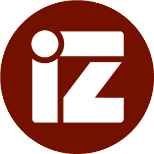 FORMULARZ 2 – ZALICZENIE PRAKTYK NA WIZPoznań, dnia ……………………………………………………………………….(imię i nazwisko Studenta)……………………………………….(numer indeksu)………………………………………., ……………………………………….(Kierunek studiów) 		(semestr)MIEJSCE PRAKTYK:Pełna nazwa Przedsiębiorstwa: ……………………………………………………………………………………..Dokładne dane adresowe z kodem pocztowym: ……………………………………………………………………TERMIN PRAKTYK zgodny z terminem na umowie lub skierowaniu:Praktyki rozpoczęły się w dniu …………………………………a zakończyły w dniu ………………………….. .OCENA OPIEKUNA PRAKTYK Z UCZELNIZALICZENIE PRAKTYK Zarejestrowano w systemie Sokrates: ………………………………………………………………………………                                                   (podpis Pracownika Dziekanatu)L.p.Ocena postaw  i umiejętności Studentazdecydowanie takw stopniu przeciętnymzdecydowanie nie1.Student właściwie przygotował się do odbycia praktyk (prawidłowo wypełnił wymagane dokumenty i dostarczył je Opiekunowi zgodnie z wyznaczonymi terminami).2.Student konsultował z Opiekunem Praktyk wszelkie zmiany dotyczące organizacji  i przebiegu praktyk.3.Student przygotował Sprawozdanie z Praktyk zgodnie z wytycznymi.4.Student zreferował Opiekunowi przebieg praktyk, szczególnie akcentując własne pomysły dotyczące rozwiązań doskonalących z zakresu inżynierii bezpieczeństwa/inżynierii zarządzania/logistyki. ZaliczenieDataPodpis Opiekuna z Wydziału Inżynierii Zarządzania